First Name of Application CV No 1641210Whatsapp Mobile: +971504753686 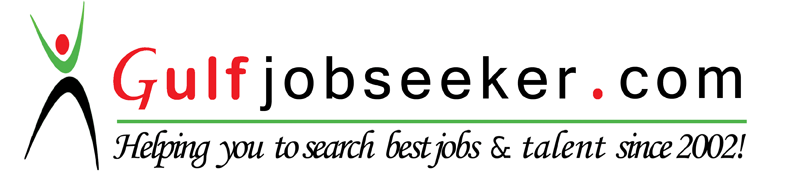 To get contact details of this candidate Purchase our CV Database Access on this link.http://www.gulfjobseeker.com/employer/services/buycvdatabase.php CAREER PROFILEAn accomplished technology and industry relation professional with over 20 years of comprehensive large-scale management and operational experience in diversified technologies in Higher Education. Highly skilled in the areas of starting and managing new and existing Information systems/Technology services for various Engineering departments, strategic planning, transforming of program related services to core business. Multi-Site planning and implementation of IT/Technology infrastructure, security management and program management. A high performing executive with a strong background of ERP implementation and quality assurance with an outstanding history of managing projects from initial conception, through development to implementation. Unexcelled and proven track record of bringing Mission-Critical projects on schedule and within budget. Experienced in establishing productive relationships with partners and customers. A highly capable individual with a proven ability to ensure the smooth running of ICT systems, with all-round technical and supervisory expertise in managing high profile technical teams in the higher educational sector with entrepreneurial spirit and exposure to government and industry.AREAS OF EXPERTISEThe Higher Colleges of Technology/CERTSOFTHead of Technology Services 	February 2006-August 2014Led a team of over 50 members and 10 nationalities. Responsible for an annual consumable budget of  over 3 Million DirhamsProvided technical services for more than 10,000 students across 3 remote campuses.Led the IT/education technology department across multiple functions of software development, data centers support, command & control center, network/wireless infrastructure, IT helpdesk, telecommunication, CCTV, multimedia/AV, testing new technologies, facilities planning and support. Industry Relation and Project ManagementManaged Certsoft as the technology focused business wing of the Higher Colleges of Technology.Successfully created business through the provision of technological services/Technology consultancy to various government departments.Introduced new technologies to the government sector through advanced supplier network.Planed, prepared and reviewed deliverables in various forms including written reports, presentations and discussions with clients. Completed Software/IT Infrastructure related projects active/passive and collaboration solutions wireless IP surveillance, cctv, call center, data centers..Built and managed the data centers.The Higher Colleges of Technology/Abu Dhabi Men’s CollegeSupervisor of information Technology Services    August 2001-February 2006Supervised the team of implementation of a quality assurance/enhancements and upgrades to improve performance for network infrastructure/program specific software and related services to IT infrastructureWorked with the IT Services teams at Central Services on WAN/ERP/and other IT related issues hosted centrallyWorked with the Educational Technology unit to facilitate the integration of IT into the instructional portal.Team leader for the team of managing existing HCT websites and social media accounts and worked with department stakeholders to ensure the accuracy of online content.The Higher Colleges of Technology/Abu Dhabi Men’s CollegeCoordinator of Information Technology Services   October 1994-August 2001To ensure the availability and performance of network equipment, server infrastructure and related IT systems for all users.Provided timely support and troubleshooting with respect to any issues raised by students and staff concerning IT infrastructure and software; assigns support staff to service requests as required.Team leader for the design, implementation and management of the college's network and server infrastructureTeam leader for the team of implementation of a quality assurance/enhancements and upgrades to improve performance for network infrastructure and related services to IT infrastructure.Worked with the IT Services team at Central Services on WAN issues and other resources hosted centrallyWorked with the Educational Technology unit to facilitate the integration of IT into the instructional portal.Team leader for the team of managing existing HCT websites and social media accounts and worked with department stakeholders to ensure the accuracy of online content.The Higher Colleges of Technology/Abu Dhabi Men’s CollegeIT Technologist of Information Technology Services   October 1988-October 1994Worked within a team to ensure the availability and performance of network equipment, server infrastructure and related IT infrastructure for all users.Provided timely support and troubleshooting with respect to any issues raised by students and staff concerning IT infrastructure and program specific software.Participates in the design, implementation and management of the college's network and server infrastructureMonitor and managed the network and ensures the accuracy of topology diagrams and other IT infrastructure documentation.EDUCATION AND CREDENTIALSE-Learning TechnologiesInfrastructure Consolidation and Optimization Project Management Project Delivery Tech Startups  Systems Integration IT Staff RecruitmentIT Strategic PlanningResource Vendor Management Leading & Developing Teams A-Engineering in InstrumentationGovernment College of Technology
Karachi, Pakistan 1982Academy for Leadership Training & DevelopmentThe Chair Academy
Abu Dhabi, UAE 2003